Career Development Plan against the CDI Framework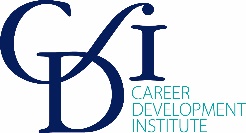 To use with the accompanying Career Development Framework Handbook. Highlight the learning aims that you intend to cover and in which term (or cut and paste the learning aim into the relevant term), include resources and key people involved. Please note that the numbers in brackets by each Learning Area relate to the last CDI Careers, Employability and Enterprise Education Framework’s 17 areas of learning if you are making the transition from that framework. Numbers in brackets refer to Gatsby benchmarks. KS3-Information available throughout the year linking to all CDI learning areas. Careers Resource area in the main library (1,2,4)Careers Displays in all Faculty areas (1,2,4)Participation in the school Enterprise advisor and Dukes Enterprise network (1,5,6).Skills builder Careers Programme (1,3,4)LMI ON TV screens and school website (1,2)Subject Specific careers lessons (1,4,5)CEIAG within PSHE lessons (1,2,3,4,5,7)Careers Advisor attendance at parents evening (1,3,8)Port of Blyth Stem Hub (2,4,5,6)KS4-Information available throughout the year linking to all CDI learning areas. Careers Resource area in the main library (1,2,4)Careers Displays in all Faculty areas (1,2,4)Participation in the school Enterprise advisor and Dukes Enterprise network (1,5,6).Skills builder Careers Programme (1,3,4)LMI ON TV screens and school website (1,2)Subject Specific careers lessons (1,4,5)CEIAG within PSHE lessons (1,2,3,4,5,7)Careers Advisor attendance at parents evening (1,3,8)Port of Blyth Stem Hub (2,4,5,6)KS5-Information available throughout the year linking to all CDI learning areas. Careers Resource area in the main library (1,2,4)Careers Displays in all Faculty areas (1,2,4)Participation in the school Enterprise advisor and Dukes Enterprise network (1,5,6).Skills builder Careers Programme (1,3,4)LMI ON TV screens and school website (1,2)Subject Specific careers lessons (1,4,5)CEIAG within PSHE lessons (1,2,3,4,5,7)Careers Advisor attendance at parents evening (1,3,8)Port of Blyth Stem Hub (2,4,5,6)Key Stage 3Learning aimsAutumnactivitySpringactivitySummeractivityRAGGrow throughout life (1,2,3,8,10)being aware of the sources of help and support available and responding positively to feedbackbeing aware that learning, skills and qualifications are important for careerbeing willing to challenge themselves and try new thingsrecording achievementsbeing aware of heritage, identity and valuesKS3 Unifrog tutor timeActivities (1,2,3,4)LMI Assembly (2,7)DNA Careers Day (4,5,7)Year 9 Future Me Intro to HE (1,2,7)Year 9 Destination Success Theatre Performance (1,2,3,5,7)Year 9 Unifrog-What makes a great leader (1,3)Year 9 Unifrog Talking about your activities (1,3,4)KS3 Unifrog tutor time activities (1,2,3,4)Y9 FutureMe mentoring (1,2,4,7)Y9 Girls Get SET programme (1,2,4,5,6)Year 9 Options Assembly (3,8)Y9 Options Careers Interviews (8)Year 7-9 National Apprenticeship Week (1,2,3,4,5,7,8)Year 7-9 National Careers Week (1,2,3,4,5,7,8)Year 7-9 NU Futures Employability Programme (1,2,5)Year 8 Transpenine Express Careers Panel (1,2,5)Year 8 Baltic Creative Careers Week  (4,5,6)Year 7 Working Options Industry Insights (2,5,6)Year 9 Future Me – The Choice is mine Presentation (2,7)Year 7 Unifrog what are skills (1,3,5)KS3 Unifrog tutor time activities (1,2,3,4)Y7-9 Local university visit (7)Year 9 Port of Blyth Workplace visit (1,4,5,6)Year 7 & 8 Discovery Day (2,4,7)Year 9 FutureMe Career Connections Workshop (1,2,4,7)Year 7 Unifrog Recording Activities (1,3)Year 8 Unifrog Recording your skills (3)Explore possibilities(7,10,16)being aware of the range of possible jobsidentifying common sources of information about the labour market education systembeing aware of the main learning pathways (e.g. university, college and apprenticeships) being aware that many jobs require learning, skills and minimum qualificationsbeing aware of the range of different sectors and organisations where they can workbeing aware of the range of ways that organisations undertake recruitment and selectionUnifrog Tutor Time activities (1,2,3,4)Year 7&8 Self-Referral Careers Interviews (5)LMI Assembly (2,7)DNA Careers Day (4,5,7)Employer Engagement-Careers in Space (3,4,5)Year 9 Future Me Intro to HE(1,2,7)Year 9 Destination Success Theatre Performance (1,2,3,5,7)Year 7&8 Careers Library Treasure Hunt (1,3)Year 8 Unifrog Career Terminology (1,2)Year 9 Unifrog Talking about your activities (1,3,4)Year 9 PSHE Lesson Making GCSE Choices ((2,3)Y9 Future Me Mentoring (1,2,4,7)Unifrog Tutor Time activities (1,2,3,4)Year 9 options assembly (2,4)Y9 Options Interviews (3,8)Year 7&8 Self-Referral Careers Interviews (3,8)Year 7-9 National Apprenticeship Week (1,2,3,4,5,7,8)Year 7-9 National Careers Week (1,2,3,4,5,7,8)Year 7-9 NU Futures Employability Programme (1,2,5)Year 8 Transpenine Express Careers Panel (1,2,5)Year 8 Baltic Creative Careers Week (4,5,6)Year 7 Working Options Industry Insights (2,5,6)Year 9 Future Me – The Choice is mine Presentation (2,7)Year 7 Unifrog what are skills (1,3,5)Year 7 Unifrog Interests profile (1,3)Year 8 Unifrog Understanding Pathways (2,4)Year 9 Unifrog Subject library treasure Hunt (1,4,7,8)Year 9 Unifrog Identifying interests (1,2,3)WOW Day (Careers Fair) (1,2,5,7)Year 7&8 Self-Referral Careers Interviews (3,8)Year 7,8,9 University Visit Unifrog Tutor time activities (1,2,3,4) Year 9 Port of Blyth Workplace visit (1,4,5,6)Year 7 & 8 Discovery Day (2,4,7)Year 9 FutureMe Career Connections Workshop (1,2,4,7)Year 7 Unifrog Recording Activities (1,3)Year 7 Unifrog What’s your dream job (1,3)Year 8 Unifrog GCSE Choices Choices (1,3,7)Manage Career (4,11,15,17)being aware that career describes their journey through life, learning and worklooking forward to the futureimagining a range of possibilities for themselves in their careerbeing aware that different jobs and careers bring different challenges and rewardsmanaging the transition into secondary school and preparing for choosing their GCSEslearning from setbacks and challengesUnifrog tutor time activities (1,2,3,4)Year 7&8 self-referral careers interviews (3,8)LMI Assembly (2,7)DNA Careers Day (4,5,7)Year 9 Future Me Intro to HE(1,2,7)Year 9 Destination Success Theatre Performance (1,2,3,5,7)Year 7&8 Careers Library Treasure Hunt (1,3)Year 8 Unifrog Career Terminology (1,2)Year 9 Unifrog Talking about your activities (1,3,4)Year 9 PSHE Lesson Making GCSE Choices ((2,3)Year 9 future me mentoring (1,2,4,7)Unifrog tutor time activities  (1,2,3,4)Year 9 Girls Get Set (1,2,4,5,6)Year 9 options interviews (3,8)Year 7&8 self-referral careers interviews (3,8)Year 7-9 National Apprenticeship Week (1,2,3,4,6,7,8)Year 7-9 National Careers Week (1,2,3,4,6,7,8)Year 7-9 NU Futures Employability Programme (1,2,5)Year 8 Transpenine Express Careers Panel (1,2,5)Year 8 Baltic Creative Careers Week (3,5,6)Year 7 Working Options Industry Insights (2,5,6)Year 9 Future Me – The Choice is mine Presentation(2,7)Year 7 Unifrog what are skills (1,3,5)Year 7 Unifrog Interests profile (1,3)Year 8 Unifrog Understanding Pathways (2,4)Year 9 Unifrog Subject library treasure Hunt (1,4,7,8)Year 9 Unifrog Identifying interests (1,2,3)Year 7-9 Local university visitWOW DAY (1,2,5,7)Unifrog tutor time activities (1,2,3,4)Year 7&8 self-referral careers interviews (3,8)Year 9 Port of Blyth Workplace visit (1,4,5,6)Year 7 & 8 Discovery Day (2,4,7)Year 9 FutureMe Career Connections Workshop (1,2,4,7)Year 7 Unifrog Recording Activities (1,3)Year 7 Unifrog What’s your dream job (1,3)Year 8 Unifrog GCSE Choices Choices (1,3,7)Year 8 Unifrog Recording your skills (3)Create opportunities (12,14)developing friendships and relationships with othersbeing aware that it is important to take initiative in their learning and lifebeing aware that building a career will require them to be imaginative and flexible developing the ability to communicate their needs and wantsbeing able to identify a role model and being aware of the value of leadershipbeing aware of the concept of entrepreneurialism and self-employmentUnifrog tutor time activities (1,2,3,4)Year 9 Future Me Intro to HE (1,2,7)Year 9 Destination Success Theatre Performance (1,2,3,5,7)Year 8 Unifrog Career Terminology (1,2)Year 9 Unifrog-What makes a great leader (1,3)Year 9 Unifrog Talking about your activities (1,3,4)Year 9 PSHE Lesson Making GCSE Choices ((2,3)Unifrog tutor time activities (1,2,3,4)Year 7-9 National Apprenticeship Week(1,2,3,4,6,7,8)Year 7-9 National Careers Week (1,2,3,4,6,7,8)Year 7-9 NU Futures Employability Programme (1,2,5)Year 8 Transpenine Express Careers Panel (1,2,5)Year 8 Baltic Creative Careers Week (4,5,6)Year 7 Working Options Industry Insights (2,5,6)Year 9 Future Me – The Choice is mine Presentation (2,7)Year 7 Unifrog what are skills (1,3,5)Year 9 Unifrog Subject library treasure Hunt (1,4,7,8) WOW Day Careers Fair (1,2,5,7)Year 7-9 Local university visitUnifrog tutor time activities (1,2,3,4) Year 7 & 8 Discovery Day (2,4,7)Year 9 FutureMe Career Connections Workshop (1,2,4,7)Year 7 Unifrog Recording Activities (1,3)Year 7 Unifrog What’s your dream job (1,3)Year 8 Unifrog Recording your skills (3)Balance life and work (9,13)being aware of the concept of work-life balancebeing aware that physical and mental wellbeing are importantbeing aware of money and that individuals and families have to actively manage their financesbeing aware of the ways that they can be involved in their family and communitybeing aware of different life stages and life rolesbeing aware of rights and responsibilities in the workplace and in societyrecognizing the injustices caused by prejudice, stereotypes and discrimination in learning and workplacesInfo on Dukes Website (1,2,3,4,8)LMI Assembly (2,7)Year 9 Destination Success Theatre Performance (1,2,3,5,7)Weekly Acts of Collective Worship (1,4)Year 7 PSHE Managing Feelings LessonYear 7 PSHE Lesson Mental HealthYear 9 PSHE Lesson Making GCSE Choices (2,3)Year 7 PSHE Lesson British ValuesYear 7 PSHE Lesson Equality & LGBTYear 8 PSHE Lesson  Prejudice and stereotyping Year 7-9 PSHE Lesson Physical and mental wellbeing awareness Year 7-9 PSHE Lesson Recognising prejudice, stereotypes and discrimination Info on Dukes Website (1,2,3,4,8)Year 9 Girls Get set (1,2,4,5,6)Year 7-9 National Apprenticeship Week(1,2,3,4,6,7,8)Year 7-9 National Careers Week (1,2,3,4,6,7,8)Year 8 Transpenine Express Careers Panels(1,2,5)Weekly Acts of Collective Worship (1,4)Year 8 PSHE Lesson Democracy and Voting Year 7 PSHE Lesson Human Rights Year 9 PSHE Lesson Internet Safety Year 9 PSHE Lesson Assessing and managing riskYear 7-9 PSHE Lesson Physical and mental wellbeing awareness Year 7-9 PSHE Lesson Recognising prejudice, stereotypes and discrimination Info on Dukes Website(1,2,3,4,8)Year 9 Port of Blyth Workplace visit (1,4,5,6)Weekly Acts of Collective Worship (1,4)Year 7 Unifrog What’s your dream job (1,3)Year 9 Unifrog Wellbeing Be kind to yourselfYear 9 PSHE Lesson Self-esteem and social media Year 9 PSHE Lesson Being a consumer Year 7 PSHE Lesson Multicultural societyYear 9 PSHE Lesson How is public money spentYear 7-9 PSHE Lesson Physical and mental wellbeing awareness Year 7-9 PSHE Lesson Recognising prejudice, stereotypes and discrimination See the big picture (5,6)being aware of a range of different media, information sources and viewpointsbeing aware that there are trends in local and national labour marketsbeing aware that trends in technology and science have implications for careerbeing aware of the relationship between career and the natural environment being aware of the relationship between career, community and society being aware of the relationship between career, politics and the economyUnifrog tutor time activities (1,2,3,4)LMI Assembly (2,7)DNA Careers Day (4,5,7)Employer Engagement-Careers in Space (3,4,5)Weekly Acts of Collective Worship (1,4)Port of Blyth Stem Hub (2,4,5,6)Year 7&8 Careers Library Treasure Hunt (1,3)Unifrog tutor time activities (1,2,3,4)Year 9 Future Me Mentoring  (1,2,4,7)Year 7-9 National Apprenticeship Week(1,2,3,4,6,7,8)Year 7-9 National Careers Week (1,2,3,4,6,7,8)Year 9 Future Me – The Choice is mine Presentation (2,7)Weekly Acts of Collective Worship (1,4)Port of Blyth Stem Hub (2,4,5,6)Year 8 Unifrog Understanding Pathways (2,4)Unifrog tutor time activities (1,2,3,4)WOW Day (1,2,5,7)Year 9 Port of Blyth Workplace visit (1,4,5,6)Weekly Acts of Collective Worship (1,4)Port of Blyth Stem Hub (2,4,5,6)Year 7 Unifrog What’s your dream job (1,3)Key Stage 4Learning aimsAutumnactivitySpringactivitySummeractivityRAGGrow throughout life (1,2,3,8,10)responding positively to help, support and feedbackpositively engaging in learning and taking action to achieve good outcomesrecognising the value of challenging themselves and trying new thingsreflecting on and recording achievements, experiences and learningconsidering what learning pathway they should pursue next reflecting on their heritage, identity and valuesUnifrog tutor time activities (1,2,3,4)Year 10 PSHE CV Writing (1,2)Year 10 Police Cadets Assembly (2,5) Year 10&11 One Vision Project (1,2,3,8)Year 10 Army Camp (5,6)LMI Assembly (2,7)DNA Careers Day (4,5,7)Year 10 self-referral careers interviews (3,8)Year 10 Unifrog Personality quiz (1,3)Year 11 Amazing Apprenticeships Assembly (1,2,3)Year 11 121 Careers Guidance Interview  (1,3,8)Year 11 121 Careers Guidance Interview  (1,3,8)Year 11 Introduction to 6th Form Assembly (2,3,7)School Enrichment Programme Unifrog tutor time activities (1,2,3,4)National Apprenticeship Week (1,2,3,4,5,7,8)National Careers Week (1,2,3,4,5,7,8)Year 10 NU Futures Employability Programme (1,2,5)Year 10 FutureMe What if Work Experience (2,3,7)Year 10 FutureMe Enterprise Challenge (4,5,7)Year 10 Trinity Solutions Visit (2,3,7)Year 10 self-referral careers interviews (3,8)Year 10 Unifrog How to contact employers and research placements (1,3,5)Year 11 Ask Apprenticeship Application Workshop (1,2,3,8)Year 11 College application Support workshops (1,2,3,8)Year 11 My Future Options Send event (2,3,5,7)Year 11 Employer Industry visits (3,5,6)Year 11 University Visit (2.3,7)Year 11 Create a future Me Talk (2,3,7)Year 11 NCS Skills Booster Programme (3,5)School Enrichment Programme Year 11 Northumberland College Apprenticeship Event  (2,3,5,7)Unifrog tutor time activities(1,2,3,4)Year 10 Options After GCSE Workshop (1,2,3)Year 10 Workplace encounter programme (1,4,5,6)Year 10 Virtual work experience (3,4,5,6)Year 10 University visit (7)Year 10 self-referral careers interviews (3,8)Year 10 Unifrog CV’S & Cover Letter (1,5,6)Year 10 Unifrog What makes a great team player Year 11 Unifrog Coping with changes School Enrichment Programme Explore possibilities(7,10,16)considering what jobs and roles are interestingresearching the labour market and the education systemrecognising the main learning pathways and considering which one they want to follow and how they will access and succeed in itresearching the learning and qualification requirements for jobs and careers that they are interested inresearching the range of workplaces and what it is like to work thereresearching how recruitment and selection processes work and what they need to do to succeed in themUnifrog tutor time activities (1,2,3,4)Year 10 Police Cadets Assembly (2,5) Year 10&11 One Vision Project (1,2,3,8)Year 10 Army Camp (5,6)Explore Brickwork Apprenticeships webinar (2,3,4,5)LMI Assembly (2,7)DNA Careers Day (4,5,7)Year 10 self-referral careers interviews (3,8)Year 10 Unifrog Personality quiz (1,3)Year 11 Amazing Apprenticeships Assembly (1,2,3)Year 11 121 Careers Guidance Interview  (1,3,8)Year 11 121 Careers Guidance Interview  (1,3,8)Year 11 Introduction to 6th Form Assembly (2,3,7)Year 11 Unifrog Post 26 Choices (1,3,7,8)Year 11 Unifrog Busing BTEC Myths (1,3,7)Year 11 Unifrog A Level Choices (1,3,7)School Enrichment Programme Unifrog tutor time activities(1,2,3,4)National Apprenticeship Week (1,2,3,4,5,7,8)National Careers Week (1,2,3,4,5,7,8)Year 10 NU Futures Employability Programme (1,2,5)Year 10 FutureMe What if Work Experience (2,3,7)Year 10 FutureMe Enterprise Challenge (4,5,7)Year 10 Trinity Solutions Visit (2,3,7)Year 10 self-referral careers interviews (3,8)Year 10 Unifrog Careers Library treasure Hunt (1,2,4)Year 11 Ask Apprenticeship Application Workshop (1,2,3,8)Year 11 College application Support workshops (1,2,3,8)Year 11 My Future Options Send event (2,3,5,7)Year 11 Employer Industry visits (3,5,6)Year 11 University Visit (2.3,7)Year 11 Create a future Me Talk (2,3,7)Year 11 Unifrog Introduction to Apprenticeships (1,2,3)School Enrichment Programme Year 11 Northumberland College Apprenticeship Event  (2,3,5,7)Unifrog tutor time activities(1,2,3,4)WOW Day Careers Fair (1,2,5,7)Year 10 Options After GCSE Workshop (1,2,3)Year 10 Workplace encounter programme (1,4,5,6)Year 10 Virtual work experience (3,4,5,6)Year 10 University visit (7)Year 10 self-referral careers interviews (3,8)Year 10 Unifrog CV’S & Cover Letter (1,5,6)School Enrichment Programme Manage Career (4,11,15,17)recognising the different ways in which people talk about career and reflecting on its meaning to thembuilding their confidence and optimism about their futuremaking plans and developing a pathway into their futureconsidering the risks and rewards associated with different pathways and careerstaking steps to achieve in their GCSEs and make a decision about their post-16 pathwaythinking about how they deal with and learn from challenges and setbacksUnifrog tutor time activities (1,2,3,4)Careers Advisor appointments at every parents eveningYear 10 PSHE CV Writing (1,2)Year 10 Police Cadets Assembly (2,5) Year 10&11 One Vision Project (1,2,3,8)Year 10 Army Camp (5,6)Explore Brickwork Apprenticeships webinar (2,3,4,5)LMI Assembly (2,7)DNA Careers Day (4,5,7)DNA Careers Day (4,5,7)Year 10 self-referral careers interviews (3,8)Year 10 Unifrog Personality quiz (1,3)Year 11 Amazing Apprenticeships Assembly (1,2,3)Year 11 121 Careers Guidance Interview  (1,3,8)Year 11 121 Careers Guidance Interview  (1,3,8)Year 11 Introduction to 6th Form Assembly (2,3,7)Year 11 Opportunity and vacancy virtual board (1,2)Year 11 Unifrog Post 26 Choices (1,3,7,8)Year 11 Unifrog Busing BTEC Myths (1,3,7)Year 11 Unifrog A Level Choices (1,3,7)School Enrichment Programme Unifrog tutor time activities (1,2,3,4)Careers Advisor appointments at every parents eveningNational Apprenticeship Week (1,2,3,4,5,7,8)National Careers Week (1,2,3,4,5,7,8)Year 10 NU Futures Employability Programme (1,2,5)Year 10 FutureMe What if Work Experience (2,3,7)Year 10 FutureMe Enterprise Challenge (4,5,7)Year 10 Trinity Solutions Visit (2,3,7)Year 10 self-referral careers interviews (3,8)Year 11 Create a future Me Talk (2,3,7)Year 10 Unifrog How to contact employers and research placements (1,3,5)Year 10 Unifrog Careers Library treasure Hunt (1,2,4)Year 11 Ask Apprenticeship Application Workshop (1,2,3,8)Year 11 College application Support workshops (1,2,3,8)Year 11 My Future Options Send event (2,3,5,7)Year 11 Employer Industry visits (3,5,6)Year 11 University Visit (2.3,7)Year 11 NCS Skills Booster Programme (3,5)Year 11 Opportunity and vacancy virtual board (1,2)Year 11 Unifrog Introduction to Apprenticeships (1,2,3)School Enrichment Programme Year 11 Northumberland College Apprenticeship Event  (2,3,5,7)Unifrog tutor time activities (1,2,3,4)Careers Advisor appointments at every parents eveningWOW Day Careers Fair (1,2,5,7)Year 10 Options After GCSE Workshop (1,2,3)Year 10 FutureMe What if Student Finance? (1,2,4)Year 10 Workplace encounter programme (1,4,5,6)Year 10 Virtual work experience (3,4,5,6)Year 10 University visit (7)Year 10 self-referral careers interviews (3,8)Year 10 Unifrog CV’S & Cover Letter (1,5,6)Year 11 Opportunity and vacancy virtual board (1,2)School Enrichment Programme Create opportunities (12,14)developing friendships and relationships and reflecting on their relationship to their careerstarting to take responsibility for making things happen in their careerbeing able to reflect on and change their career ideas and the strategies that they are pursuing to achieve thembeing willing to speak up for themselves and othersbeing able to discuss roles models and reflect on leadershipresearching entrepreneurialism and self-employmentUnifrog tutor time activities  (1,2,3,4)Year 10 PSHE CV Writing (1,2)Year 10 Police Cadets Assembly (2,5) Year 10 &11 One Vision Project (1,2,3,8)Explore Brickwork Apprenticeships webinar (2,3,4,5)LMI Assembly (2,7)DNA Careers Day (4,5,7)Year 10 self-referral careers interviews (3,8)Year 10 Unifrog Personality quiz (1,3)Year 11 Amazing Apprenticeships Assembly (1,2,3)Year 11 121 Careers Guidance Interview  (1,3,8)Year 11 121 Careers Guidance Interview  (1,3,8)Year 11 Introduction to 6th Form Assembly (2,3,7)Year 11 Opportunity and vacancy virtual board (1,2)School Enrichment Programme Unifrog tutor time activities (1,2,3,4)National Apprenticeship Week (1,2,3,4,5,7,8)National Careers Week (1,2,3,4,5,7,8)Year 10 NU Futures Employability Programme (1,2,5)Year 10 FutureMe What if Work Experience (2,3,7)Year 10 FutureMe Enterprise Challenge (4,5,7)Year 10 Trinity Solutions Visit (2,3,7)Year 10 self-referral careers interviews (3,8)Year 10 Unifrog How to contact employers and research placements (1,3,5)Year 11 Ask Apprenticeship Application Workshop (1,2,3,8)Year 11 College application Support workshops (1,2,3,8)Year 11 My Future Options Send event (2,3,5,7)Year 11 Employer Industry visits (3,5,6)Year 11 University Visit (2.3,7)Year 11 Create a future Me Talk (2,3,7)Year 11 Opportunity and vacancy virtual board (1,2)School Enrichment Programme Year 11 Northumberland College Apprenticeship Event  (2,3,5,7)Unifrog tutor time activities (1,2,3,4)WOW Day Careers Fair (1,2,5,7)Year 10 Workplace encounter programme (1,4,5,6)Year 10 Virtual work experience (3,4,5,6)Year 10 University visit (7)Year 10 self-referral careers interviews (3,8)Year 10 Unifrog CV’S & Cover Letter (1,5,6)Year 10 Unifrog What makes a great team playerYear 11 Opportunity and vacancy virtual board (1,2)School Enrichment Programme Balance life and work (9,13)reflecting on the different ways in which people balance their work and lifereflecting on their physical and mental wellbeing and considering how they can improve theserecognising the role that money and finances will play, in the decisions that they make and, in their life and careerrecognising the role that they play in their family and community and considering how that might shape their careerconsidering how they want to move through different life stages and manage different life rolesdeveloping knowledge of rights and responsibilities in the workplace and in societyidentifying what they can do, individually and with others, to challenge prejudice, stereotyping and discrimination in learning and workplacesInfo on Dukes Website (1,2,3,4,8)Unifrog tutor time activities (1,2,3,4)Year 10 Army Camp (5,6)LMI Assembly (2,7)Year 10 self-referral careers interviews (3,8)Weekly Acts of Collective Worship (1,4)Year 11 121 Careers Guidance Interview  (1,3,8)Year 10 PSHE Lesson Mental health & Self Esteem Year 10 & 11 PSHE Lessons Improving own Physical and mental wellbeingYear 10 & 11 PSHE Lesson Understanding Money & Finance Year 10 & 11 PSHE Lessons Challenging prejudice and discrimination School Enrichment Programme Info on Dukes Website (1,2,3,4,8)Unifrog tutor time activities (1,2,3,4)National Apprenticeship Week (1,2,3,4,5,7,8)National Careers Week (1,2,3,4,5,7,8)Year 10 FutureMe What if Work Experience (2,3,7)Year 10 self-referral careers interviews (3,8)Weekly Acts of Collective Worship (1,4)Year 11 Create a future Me Talk (2,3,7)Year 11 NCS Skills Booster Programme (3,5)Year 11 Unifrog Wellbeing – Recognising stress & AnxietyYear 10 & 11 PSHE Lessons Improving own Physical and mental wellbeingYear 10 & 11 PSHE Lesson Understanding Money & Finance Year 10 & 11 PSHE Lessons Challenging prejudice and discriminationSchool Enrichment Programme Year 11 Northumberland College Apprenticeship Event  (2,3,5,7)Info on Dukes Website (1,2,3,4,8)Unifrog tutor time activities (1,2,3,4)Year 10 Workplace encounter programme (1,4,5,6)Year 10 Virtual work experience (3,4,5,6)Year 10 self-referral careers interviews (3,8)Weekly Acts of Collective Worship (1,4)Year 11 Unifrog Coping with changesYear 10 PSHE lesson Online Reputation Year 10 & 11 PSHE Lessons Improving own Physical and mental wellbeingYear 10 & 11 PSHE Lesson Understanding Money & Finance Year 10 & 11 PSHE Lessons Challenging prejudice and discriminationSchool Enrichment Programme See the big picture (5,6)evaluating different media, information sources and viewpointsexploring local and national labour market trendsexploring trends in technology and scienceexploring the relationship between career and the environmentexploring the relationship between career, community and societyexploring the relationship between career, politics and the economyUnifrog tutor time activitiesYear 10 One Vision Project (1,2,3,8)LMI Assembly (2,7)DNA Careers Day (4,5,7)Year 10 self-referral careers interviews (3,8)Weekly Acts of Collective Worship (1,4)Year 10 Unifrog Personality quiz (1,3)Year 11 Amazing Apprenticeships Assembly (1,2,3)Year 11 121 Careers Guidance Interview  (1,3,8)Year 11 Opportunity and vacancy virtual board (1,2)Year 11 Unifrog Busing BTEC Myths (1,3,7)Year 11 Unifrog A Level Choices (1,3,7)School Enrichment Programme Unifrog tutor time activitiesNational Apprenticeship Week (1,2,3,4,5,7,8)National Careers Week (1,2,3,4,5,7,8)Year 10 self-referral careers interviews (3,8)Weekly Acts of Collective Worship (1,4)Year 10 Unifrog Careers Library treasure Hunt (1,2,4)Year 11 Ask Apprenticeship Application Workshop (1,2,3,8)Year 11 Employer Industry visits (3,5,6)Year 11 Opportunity and vacancy virtual board (1,2)Year 11 Unifrog Introduction to Apprenticeships (1,2,3)School Enrichment Programme Year 11 Northumberland College Apprenticeship Event  (2,3,5,7)Unifrog tutor time activities Year 10 Options After GCSE Workshop (1,2,3)Year 10 FutureMe What if Student Finance? (1,2,4)Year 10 Workplace encounter programme (1,4,5,6)Year 10 Virtual work experience (3,4,5,6)Year 10 self-referral careers interviews (3,8)Weekly Acts of Collective Worship (1,4)Year 11 Opportunity and vacancy virtual board (1,2)School Enrichment Programme Post 16Learning aimsAutumnactivitySpringactivitySummeractivityRAGGrow throughout life (1, 2, 3, 8, 10)actively seeking out help, support and feedbacktaking responsibility for their learning and aiming highseeking out challenges and opportunities for developmentreflecting on and recording achievements, experiences and learning and communicating them to othersplanning their next steps in learning and work discussing and reflecting on the impact of heritage, identity and valuesUnifrog tutor time activities(1,2,3,4)6th Form EnrichmentYear 12 & 13 CV Writing (1,2)Year 12 Career Ready programme (1,5,6)Year 12 Social Mobility Foundation Assembly (1,5)Year 12 & 13 NCS Skills Booster (3,5)Year 12 Engineering Apprenticeships Visit (2,4,5,6)Year 12 & 13 University Visit (2,3,7)Year 12 & 13 DNA Careers Day (4,5,7)Year 12 & 13 University Supported Entry Programmes (3,7)Year 12 Northern School of Art Portfolio Workshop (2,3,4,7)Year 13 Apprenticeships Assembly (1,2,3)Year 13 UCAS Application Events (1,3,7,8)Year 13 FutureMe Beyond the personal statement (3,7)Year 13 Allied Health Masterclasses (1,2,5,6)Year 13 Careers Interviews (3,8)Year 12 Self-Referral Careers Interviews  (3,8)Unifrog tutor time activities (1,2,3,4)6th Form EnrichmentYear 12 & 13 NCS Skills Booster (3,5)Year 12 Work Experience (1,5,6)Year 12 FutureMe Post 18 Options Assembly (1,2,3,7)Year 12 University Talks (1,7)Year 12 & 13 National Apprenticeship Week (1,2,3,4,5,7,8)Year 12 & 13 National Careers Week (1,2,3,4,5,7,8)Year 12 Great Big HE Quiz (2,7)Year 12 & 13 My Future Options Send Event (2,3,5,7)Year 12 Sunderland University Interview Skills Workshop(2,3,7)Year 13 Apprenticeship application workshop (1,2,3,8)Year 13 Mock Assessment Centre  (1,2,3)Year 13 Student Finance & Budgeting (1,7)Year 13 DWP Career Planning Workshops (1,2,3,8)Unifrog tutor time activities(1,2,3,4)6th Form EnrichmentWOW Day (1,2,5,7)Year 12 Progression Day (1,2,3,5,7,8)Year 12 University Open Day Visits (1,7)Year 13 Fire Safety & Station visit (2,5,6)Year 12 Unifrog Geeking Out (1,3,4,7)Year 12 Unifrog MOOCS (1,3)Year 13 Unifrog Assessment Centres (1,3,6)Explore possibilities (7, 10, 16)developing a clear direction of travel in their career and actively pursuing thisactively seeking out information on the labour market and education system to support their careerhaving a clear understanding of the learning pathways and qualifications that they will need to pursue their careeractively researching and reflecting on workplaces, workplace culture and expectationsanalysing and preparing for recruitment and selection processesUnifrog tutor time activities(1,2,3,4)Year 12 & 13 CV Writing (1,2)Year 12 Career Ready programme (1,5,6)Year 12&13 LMI Update Assembly (2,3)Year 12 Social Mobility Foundation Assembly (1,5)Year 12 Engineering Apprenticeships Visit (2,4,5,6)Year 12 & 13 University Visit (2,3,7)Year 12 & 13 University Supported Entry Programmes (3,7)Year 12 Northern School of Art Portfolio Workshop (2,3,4,7)Year 12 & 13 DWP Workshop Employment rights and Self-employment workshop (2,5)Year 13 Apprenticeships Assembly (1,2,3)Year 13 UCAS Application Events (1,3,7,8)Year 13 FutureMe Beyond the personal statement (3,7)Year 13 FutureMe Beyond the personal statement (3,7)Year 13 Fire Safety & Station visit (2,5,6)Year 13 Allied Health Masterclasses (1,2,5,6)Year 13 Careers Interviews (3,8)Year 12 Self-Referral Careers Interviews  (3,8)Year 12 & 13 Unifrog Subject Library treasure hunt & post 18 Intentions (1,3,4,7)Year 12 Unifrog Post 18 Choices (1.3,7)Year 13 Unifrog University vs Apprenticeships (3,7)Year 12 Unifrog Researching Placements (1,5)Unifrog tutor time activities(1,2,3,4)Year 12 Work Experience (1,5,6)Year 12 FutureMe Post 18 Options Assembly (1,2,3,7)Year 12 University Talks (1,7)Year 12 & 13 National Apprenticeship Week (1,2,3,4,5,7,8)Year 12 & 13 National Careers Week (1,2,3,4,5,7,8)Year 12 Great Big HE Quiz (2,7)Year 12 & 13 NU Futures Employability Programme (1,2,5)Year 12 & 13 My Future Options Send Event (2,3,5,7)Year 12 Sunderland University Interview Skills Workshop (2,7)Year 12 Sunderland University Interview Skills Workshop(2,3,7)Year 13 Apprenticeship application workshop (1,2,3,8)Year 13 Mock Assessment Centre  (1,2,3)Year 13 DWP Career Planning Workshops (1,2,3,8)Year 12 Unifrog Apprenticeships Myth Busing (2,3)Year 13 Unifrog Degree Apprenticeships (2,3,5) Unifrog tutor time activities(1,2,3,4)WOW Day (1,2,5,7)Year 12 Progression Day (1,2,3,5,7,8)Year 12 University Open Day Visits (1,7)Year 12 Unifrog Post 18 Planning (1,3,7)Year 12 Unifrog Goal Setting  (1,3,7)Year 12 Unifrog Geeking Out (1,3,4,7)Year 12 Unifrog Finding the right apprenticeship (1,2,3)Year 12 Unifrog MOOCS (1,3)Manage career (4, 11, 15, 17)being able to describe the concept of career and say what it means to thembuilding their confidence and optimism about their future and acting on itactively planning, prioritising and setting targets for their futureconsidering the risks and rewards of different pathways and career and deciding between themmanaging the transition into the post-16 learning context and preparing for post-18 transitionsbeing proactive about being resilient and learning from setbacksUnifrog tutor time activities(1,2,3,4)Year 12 & 13 CV Writing (1,2)Year 12 Career Ready programme (1,5,6)Year 12&13 LMI Update Assembly (2,3)Year 12 Social Mobility Foundation Assembly (1,5)Year 12 & 13 NCS Skills Booster (3,5)Year 12 Engineering Apprenticeships Visit (2,4,5,6)Year 12 & 13 University Visit (2,3,7)Year 12 & 13 DNA Careers Day (4,5,7)Year 12 & 13 University Supported Entry Programmes (3,7)Year 12 Northern School of Art Portfolio Workshop (2,3,4,7)Year 13 Apprenticeships Assembly (1,2,3)Year 13 UCAS Application Events (1,3,7,8)Year 13 FutureMe Beyond the personal statement (3,7)Year 13 Fire Safety & Station visit (2,5,6)Year 13 Allied Health Masterclasses (1,2,5,6)Year 13 Careers Interviews (3,8)Year 12 Self-Referral Careers Interviews  (3,8)Year 12 Unifrog Post 18 Choices (1.3,7)Year 13 Unifrog University vs Apprenticeships (3,7)Year 12 CV Writing & Covering Letter (5,8)Year 12 Unifrog Researching Placements (1,5)Year 13 Unifrog Your Experiences (5,6)Year 13 Unifrog Preparing for Interviews (3,5)Unifrog tutor time activities(1,2,3,4)Year 12 & 13 NCS Skills Booster (3,5)Year 12 Work Experience (1,5,6)Year 12 FutureMe Post 18 Options Assembly (1,2,3,7)Year 12 University Talks (1,7)Year 12 & 13 National Apprenticeship Week (1,2,3,4,5,7,8)Year 12 & 13 National Careers Week (1,2,3,4,5,7,8)Year 12 Great Big HE Quiz (2,7)Year 12 & 13 NU Futures Employability Programme (1,2,5)Year 12 & 13 My Future Options Send Event (2,3,5,7)Year 12 Sunderland University Interview Skills Workshop (2,7)Year 12 Sunderland University Interview Skills Workshop(2,3,7)Year 13 Apprenticeship application workshop (1,2,3,8)Year 13 Mock Assessment Centre  (1,2,3)Year 13 Student Finance & Budgeting (1,7)Year 13 DWP Career Planning Workshops (1,2,3,8)Year 12 & 13 Unifrog Competency Statements (1,3) Year 12 Unifrog Apprenticeships Myth Busing (2,3)Year 13 Unifrog Degree Apprenticeships (2,3,5) Year 12 & 13 Unifrog Online Profile and Personal branding (3,5)Year 12 Unifrog Work experience health & safety (3,5)Year 13 Unifrog Professional Networking (2,8)Year 13 Unifrog Interview Preparation (5,8)Unifrog tutor time activities(1,2,3,4)WOW Day (1,2,5,7)Year 12 Progression Day (1,2,3,5,7,8)Year 12 University Open Day Visits (1,7)Year 12 Unifrog Post 18 Planning (1,3,7)Year 12 Unifrog Goal Setting  (1,3,7)Year 12 Unifrog Finding the right apprenticeship (1,2,3)Year 13 Unifrog Applications List (1,7,8)Year 13 Unifrog Assessment Centres (1,3,6)Creating opportunities (12, 14)building and maintaining relationships and networks within and beyond the schoolbeing proactive about their life, learning and careerbeing creative and agile as they develop their career pathwayrepresenting themselves and othersacting as a leader, role model or example to othersconsidering entrepreneurialism and self-employment as a career pathwayUnifrog tutor time activities(1,2,3,4)Year 12 & 13 CV Writing (1,2)Year 12 Career Ready programme (1,5,6)6th Form EnrichmentYear 12 Social Mobility Foundation Assembly (1,5)Year 12 & 13 NCS Skills Booster (3,5)Year 12 Engineering Apprenticeships Visit (2,4,5,6)Year 12 & 13 University Visit (2,3,7)Year 12 & 13 DNA Careers Day (4,5,7)Year 12 & 13 University Supported Entry Programmes (3,7)Year 12 Northern School of Art Portfolio Workshop (2,3,4,7)Year 12 & 13 DWP Workshop Employment rights and Self-employment workshop (2,5)Year 13 Apprenticeships Assembly (1,2,3)Year 13 UCAS Application Events (1,3,7,8)Year 13 FutureMe Beyond the personal statement (3,7)Year 13 Fire Safety & Station visit (2,5,6)Year 13 Allied Health Masterclasses (1,2,5,6)Year 13 Careers Interviews (3,8)Year 12 Self-Referral Careers Interviews  (3,8)Year 12 CV Writing & Covering Letter (5,8)Year 12 Unifrog Researching Placements (1,5)Year 13 Unifrog Your Experiences (5,6)Unifrog tutor time activities(1,2,3,4)6th Form EnrichmentYear 12 & 13 NCS Skills Booster (3,5)Year 12 Work Experience (1,5,6)Year 12 University Talks (1,7)Year 12 & 13 National Apprenticeship Week (1,2,3,4,5,7,8)Year 12 & 13 National Careers Week (1,2,3,4,5,7,8)Year 12 Great Big HE Quiz (2,7)Year 12 & 13 NU Futures Employability Programme (1,2,5)Year 12 & 13 My Future Options Send Event (2,3,5,7)Year 12 Sunderland University Interview Skills Workshop (2,7)Year 12 Sunderland University Interview Skills Workshop(2,3,7)Year 13 Apprenticeship application workshop (1,2,3,8)Year 13 Mock Assessment Centre  (1,2,3)Year 13 DWP Career Planning Workshops (1,2,3,8)Year 12 & 13 Unifrog Online Profile and Personal branding (3,5)Year 13 Unifrog Professional Networking (2,8)Year 13 Unifrog Interview Preparation (5,8)Unifrog tutor time activities(1,2,3,4)6th Form EnrichmentWOW Day (1,2,5,7)Year 12 Progression Day (1,2,3,5,7,8)Year 12 University Open Day Visits (1,7)Year 12 Unifrog Post 18 Planning (1,3,7)Year 12 Unifrog Geeking Out (1,3,4,7)Year 12 Unifrog Personal Statements (1,7)Year 12 Unifrog MOOCS (1,3)Balance life and work (9, 13)planning for the kind of balance of work and life that they wanttaking action to improve their physical and mental wellbeingbeginning to manage their own money and plan their finances (e.g. thinking about student loans)actively shaping their involvement in their family and community as part of their career planningplanning for different life stages and considering the different life roles that they want to playbeing aware of their role in ensuring rights and responsibilities in the workplace and in societytaking action to challenge prejudice, stereotypes and discrimination in learning and workplaces when they encounter them6th Form Enrichment Year 12 Career Ready programme (1,5,6)Year 12 & 13 NCS Skills Booster (3,5)Year 12 & 13 DNA Careers Day (4,5,7)Year 12 & 13 DWP Workshop Employment rights and Self-employment workshop (2,5)Year 13 Apprenticeships Assembly (1,2,3)Year 13 FutureMe Beyond the personal statement (3,7)Year 13 Careers Interviews (3,8)Year 12 Self-Referral Careers Interviews  (3,8)Year 12 & 13 Time Management & Getting Motivated (3,8)Year 12 & 13 Unifrog Managing stress  & Anxiety 6th Form EnrichmentYear 12 & 13 NCS Skills Booster (3,5)Year 12 Work Experience (1,5,6)Year 12 & 13 National Apprenticeship Week (1,2,3,4,5,7,8)Year 12 & 13 National Careers Week (1,2,3,4,5,7,8)Year 12 Great Big HE Quiz (2,7)Year 12 & 13 NU Futures Employability Programme (1,2,5)Year 12 & 13 My Future Options Send Event (2,3,5,7)Year 12 Sunderland University Interview Skills Workshop(2,3,7)Year 13 Student Finance & Budgeting (1,7)Year 13 DWP Career Planning Workshops (1,2,3,8)6th Form EnrichmentWOW Day (1,2,5,7)Year 12 Progression Day (1,2,3,5,7,8)Year 12 University Open Day Visits (1,7)See the big picture (5, 6)evaluating different media, information sources and viewpoints and reflecting on the best way to get information for their careerexploring and responding to local and national labour market trendsexploring and responding to trends in technology and scienceexploring and responding to the relationship between career and the environmentexploring and responding to the relationship between career, community and societyexploring and responding to the relationship between career, politics and the economyUnifrog tutor time activities(1,2,3,4)Year 12 Career Ready programme (1,5,6)Year 12&13 LMI Update Assembly (2,3)Year 12 Social Mobility Foundation Assembly (1,5)Year 12 Engineering Apprenticeships Visit (2,4,5,6)Year 12 & 13 DNA Careers Day (4,5,7)Year 13 Apprenticeships Assembly (1,2,3)Year 13 Careers Interviews (3,8)Year 12 Self-Referral Careers Interviews  (3,8)Year 12 Unifrog Post 18 Choices (1.3,7)Year 13 Unifrog University vs Apprenticeships (3,7)Year 12 & 13 Unifrog Employment rights of young people Unifrog tutor time activities(1,2,3,4)Year 12 FutureMe Post 18 Options Assembly (1,2,3,7)Year 12 & 13 National Apprenticeship Week (1,2,3,4,5,7,8)Year 12 & 13 National Careers Week (1,2,3,4,5,7,8)Year 12 Great Big HE Quiz (2,7)Year 12 & 13 NU Futures Employability Programme (1,2,5)Year 12 & 13 My Future Options Send Event (2,3,5,7)Year 12 Sunderland University Interview Skills Workshop(2,3,7)Year 13 Apprenticeship application workshop (1,2,3,8)Year 13 Mock Assessment Centre  (1,2,3)Year 13 DWP Career Planning Workshops (1,2,3,8)Year 12 & 13 Unifrog Online Profile and Personal branding (3,5)Year 12 Unifrog Work experience health & safety (3,5)Year 13 Unifrog Professional Networking (2,8)Year 13 Unifrog Interview Preparation (5,8)Unifrog tutor time activities(1,2,3,4)WOW Day (1,2,5,7)Year 12 Progression Day (1,2,3,5,7,8)Year 12 University Open Day Visits (1,7)Year 12 Unifrog Post 18 Planning (1,3,7)Year 12 Unifrog Goal Setting  (1,3,7)Year 12 Unifrog Finding the right apprenticeship (1,2,3)Year 12 Unifrog Personal Statements (1,7)Year 13 Unifrog Applications List (1,7,8)Year 13 Unifrog Coping with Changes  (3,8)